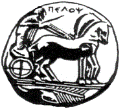 ΠΑΝΕΠΙΣΤΗΜΙΟ  ΠΕΛΟΠΟΝΝΗΣΟΥ	                                                                    ΔΙΕΥΘΥΝΣΗ ΑΚΑΔΗΜΑΙΚΩΝΚΑΙ ΦΟΙΤΗΤΙΚΩΝ ΘΕΜΑΤΩΝΦΟΙΤΗΤΙΚΗ ΜΕΡΙΜΝΑ ΠΑΤΡΑΣ ΑΝΑΚΟΙΝΩΣΗ ΓΙΑ ΥΠΟΒΟΛΗ ΑΙΤΗΣΗΣΑΝΑΝΕΩΣΗΣ  ΔΙΑΜΟΝΗΣ   ΦΟΙΤΗΤΩΝ ΠΟΥ ΔΙΑΜΕΝΟΥΝ ΣΤΙΣ ΕΣΤΙΕΣ  ΓΙΑ  ΤΟΑΚΑΔ. ΕΤΟΣ  2020 -2021Προς τους διαμένοντες Φοιτητές στις Εστίες ΚΟΥΚΟΣ και ΝΕΑ ΕΣΤΙΑ, καθώς και τους φοιτητές του Πανεπιστημίου Πελοποννήσου που διαμένουν στην εστία του Πανεπιστημίου Πατρών πρώην Ε.Ι.Ν.   Γίνεται γνωστό στους Φοιτητές που διέμειναν στις Εστίες ΚΟΥΚΟΣ και ΝΕΑ ΕΣΤΙΑ καθώς και τους φοιτητές του Πανεπιστημίου Πελοποννήσου που διαμένουν στην εστία του Πανεπιστημίου Πατρών πρώην Ε.Ι.Ν στην Πάτρα, κατά το προηγούμενο  ακαδ. Έτος 2019 – 2020 και επιθυμούν να ανανεώσουν την διαμονή τους και για το τρέχον  Ακαδ. Έτος 2020-2021 ότι : Θα πρέπει να αποστείλουν ηλεκτρονικά σε μορφή pdf  την αίτηση και τα απαιτούμενα δικαιολογητικά τους από την Δευτέρα  1 Σεπτεμβρίου  2020 έως και την Παρασκευή 11 Σεπτεμβρίου 2020, στην ηλεκτρονική διεύθυνση konstantakop@uop.gr.Απαιτούμενα δικαιολογητικά:Αίτηση στέγασης  (το έντυπο υπάρχει παρακάτω, εκτυπώνετε και συμπληρώνεται ).Βεβαίωση της γραμματείας του Τμήματος ότι φοιτά με αναφορά στο χρόνο εγγραφής και στο διανυόμενο χρόνο σπουδών.Φωτοτυπία της Αστυνομικής ταυτότητας.Αναλυτική βαθμολογία  ανά εξεταστική περίοδο από το τμήμα που σπουδάζουν.Οι αλλοδαποί είναι υποχρεωμένοι να προσκομίσουν επιπλέον. 1.Αδεια παραμονής στην Ελλάδα2. Φωτοαντίγραφο διαβατηρίου.   Τα απαιτούμενα δικαιολογητικά να έχουν εκδοθεί πρόσφατα.Δεν θα αξιολογούνται αιτήσεις με ελλιπή δικαιολογητικά ΑΠΟ ΤΗΝ ΦΟΙΤΗΤΙΚΗ ΜΕΡΙΜΝΑ ΤΟΥ ΠΑ.ΠΕΛ ΣΤΗΝ ΠΑΤΡΑ. Πληροφορίες: Κύριο: Κωνσταντακόπουλο Δημήτριο